ReunionReunionReunionReunionDecember 2026December 2026December 2026December 2026SundayMondayTuesdayWednesdayThursdayFridaySaturday1234567891011121314151617181920212223242526Abolition of SlaveryChristmas Day2728293031NOTES: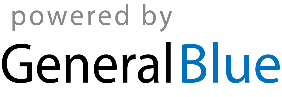 